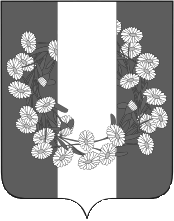 АДМИНИСТРАЦИЯ БУРАКОВСКОГО СЕЛЬСКОГО ПОСЕЛЕНИЯ КОРЕНОВСКОГО РАЙОНАПОСТАНОВЛЕНИЕ/проектот 00.01.2020                                                                                                                              № 00х.БураковскийОб утверждении перечня муниципальных услуг, предоставляемых  администрацией Бураковского сельского поселения Кореновского района в электронном виде В соответствии с пунктом 3 части 6 статьи 15 Федерального закона от 27 июля 2010 года № 210-ФЗ «Об организации предоставления государственных и муниципальных услуг» администрация Бураковского сельского поселения Кореновского района  п о с т а н о в л я е т:1. Утвердить перечень муниципальных услуг, предоставляемых  администрацией Бураковского сельского поселения Кореновского района в электронном виде (прилагается).2. Общему отделу администрации Бураковского сельского поселения Кореновского района (Абрамкина) обнародовать настоящее постановление в установленных местах и разместить его на официальном сайте органов местного самоуправления Бураковского сельского поселения Кореновского района в сети «Интернет».3. Постановление вступает в силу после его официального обнародования. ГлаваБураковского сельского поселения Кореновского района                                                                            Л.И. ОрлецкаяПЕРЕЧЕНЬмуниципальных услуг, предоставляемых  администрацией Бураковского сельского поселения Кореновского района в электронном видеГлаваБураковского сельского поселения Кореновского района                                                                         Л.И.ОрлецкаяПРИЛОЖЕНИЕУТВЕРЖДЕНпостановлением администрацииБураковского сельского поселенияКореновского районаот  00 января 2020 года  № 000№ п/пНаименование муниципальной услуги 1Предоставление земельных участков, находящихся в государственной или муниципальной собственности, в постоянное (бессрочное) пользование2Прекращение правоотношений с правообладателями земельных участков3Предоставление выписки из реестра муниципального имущества4Предоставление муниципального имущества в аренду или безвозмездное пользование без проведения торгов5Выдача согласия на залог права аренды земельного участка, на перенаем или субаренду земельного участка6Согласование проведения работ в технических и охранных зонах7Выдача специального разрешения на движение по автомобильным дорогам местного значения тяжеловесного и (или) крупногабаритного транспортного средства8Выдача разрешения на право организации розничного рынка9Выдача разрешений на вступление в брак лицам, достигшим возраста шестнадцати лет 10Уведомительная регистрация трудового договора с работодателем-физическим лицом, не являющимся индивидуальным предпринимателем11Предоставление копий правовых актов администрации муниципального образования12Выдача порубочного билета13Предоставление разрешения на осуществление земляных работ14Предоставление выписки из похозяйственной книги15Выдача разрешения на перемещение отходов строительства, сноса зданий и сооружений, в том числе грунтов16Согласование схемы движения транспорта и пешеходов на период проведения работ на проезжей части17Присвоение, изменение и аннулирование адресов18Предоставление мест под одиночное,  родственное, воинское, почетное  захоронение, подзахоронение   на месте родственного захоронения19Предоставление мест для создания семейного (родового) захоронения20Перерегистрация свидетельств о регистрации захоронений на иных лиц (родственников, близких родственников)